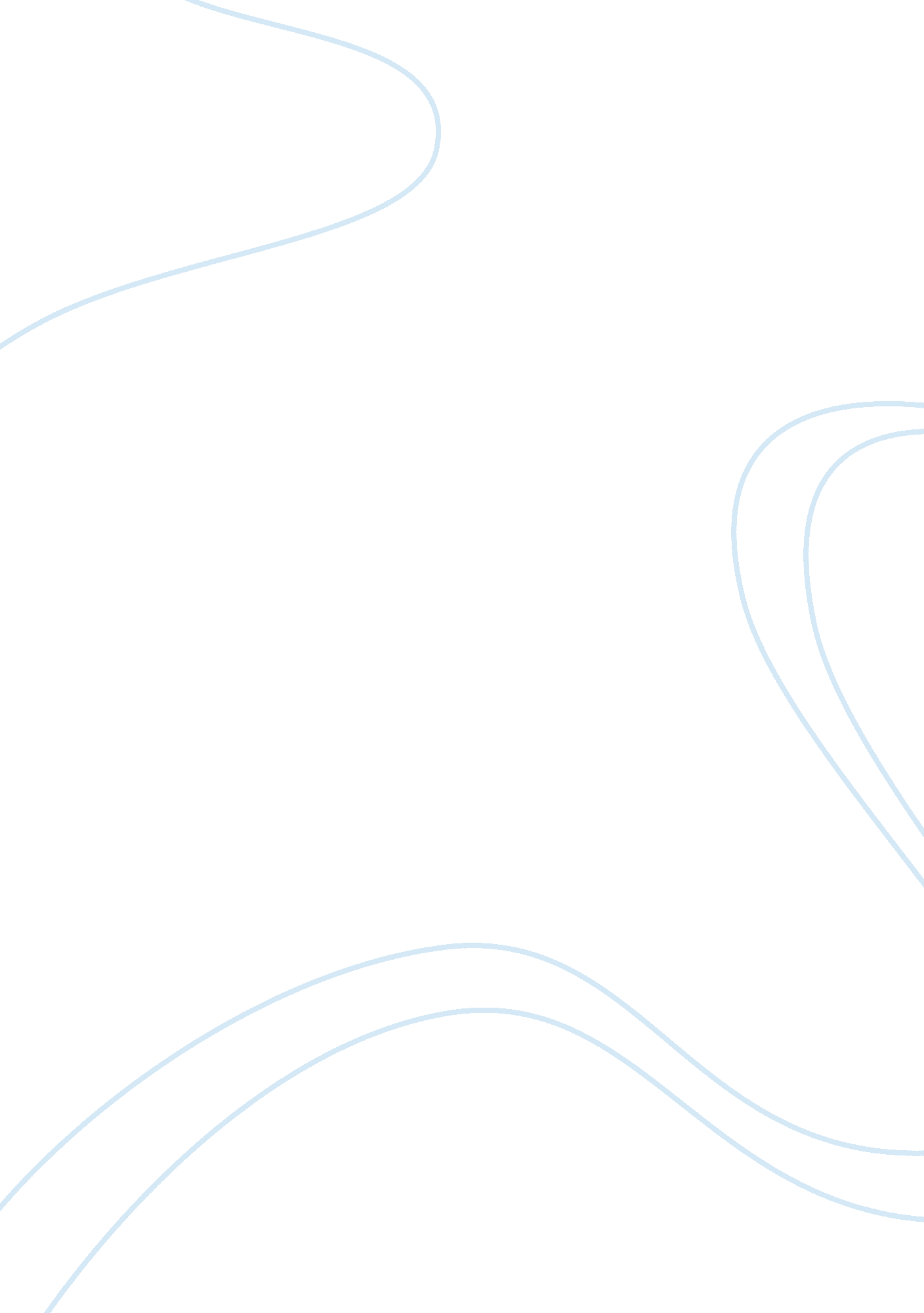 Many is not a good habit. everyone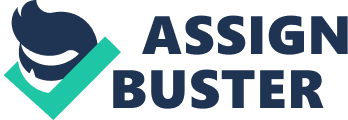 Many people have busy lives, especially someone who has to juggle more than onetask per day. The people in particular that I am talking about are collegestudents. How some of us have jobs and need jobs that help keep us in school. The tough part is that we have to spend most of our time on school which leavesvery little time for work, even thought we do have to work to make a decentamount of money. So, since work and school are apart of everyones life, either if you just work or go to school they both involve a good amount of yourlife and time. On the other hand, going to work and school at the same time canmake it tough to concentrate on one even tough you have to do both. One thingthat students need to know is time management. It is ok to work and go toschool, but each person has to give a reasonable amount of time for both. Manystudents, like myself, like to work, and we will sometimes do that more thanschool. In contrast we have to give the same if not more time to school. Thereason for this is because probably the job you are working now is not going toget you that high paying job that you will be looking for when you are out ofschool. Students have to remember that and not put all of their time into work. Some people like myself feel obligated you work more since we have more time outof class than we did in high school. Another thing that I notice myself doing isgoing to work right after school which leaves only a little time to do homeworkand that is at like 10 oclock at night. Most of the time that homework willnot get done because we are to tired from working all night. So, we will put itoff until the night before it is due. I, personally am a procrastinator, willput things off until the night before it is due and start it then. Everyoneneeds to know the value of time management. Not being able to put the rightamount of time to the most important thing is not a good habit. Everyone needsto get their priorities in order, or toughing it out get the hard stuff donefirst and relax and have fun later. If everyone does this there will be lessstress and people will feel much better about themselves. Also, people will havemore free time and be able to do al the things they have been wanting to do. Plus if you keep putting things off and doing them at the last minute you couldmiss out on doing something more enjoyable. On the flip side people need to knowhow to time manage work too, since people have to also put most of their timetowards work. The reason I say this is because many students like myself want towork many hours to make money. The problem with this is we pick a bad time towork these hours. We really should either wait until school is out to work manyhours or on our breaks. Also, we have to put our priorities in order. What isgoing to mean more to us in the future a dead end job or school that is going toget us a degree and a high paying job. Some of us do not see this is because weare making a decent amount of money, but what we should see is that the money wemaking now is nothing to what we could make. According to history of Americanswe were brought up to work, and if time school, but now the times have changed. In todays world we are brought up to value education and use our education toget a job. Back in the early 1900s children were forced to work with theirfamilies. and if they had time went to school. An education did not mean as muchas it does now. Also, people did not need an education to be successful theylearned a trade that was probably taught to them by their father. That was howpeople made a living back then. People can do the same now by learning a trade, but some people still want a degree that will help them get a better job. Thisis the way children are brought up now. Personally, I am finding really hard todo both work and school. Since I know how important school is to me, it isreally hard for me not to work I like to keep active. Plus the place I work alsogives me the flexible hours I need so I can do both go to work and school. Eventhough I get the flexible hours so I can do both is still very hard to arrange. Working everyday and going to school full-time is not smart but if you needmoney like myself you will try. The horrible part about working and going toschool is I see my grades falling. The reason for this is I find myself workingto much and the reason for that is that work is not as stressful as school canbe. That is also another reason why it is tough to do both work and schoolbecause the stress kills you. According to Susan Griffin in her essay “ OurSecret” she states “ I think of it now as a kind of mask, not an animatedmask that expresses the essence of an inner truth, but a mask that falls likedead weight over the human face, making flesh a stationary object.” What thisquote means to me and the essay that I am writing is that the mask is work andthe human face represents school. The reason I say this is because everything wedo revolves around work. Also, now matter how we try to manage time work has tobe apart of the time we are trying to manage. I know that Susan Griffin essay” Our Secret” has nothing to do with work and school, but this quote can beapplied to many things. Another quote by Susan Griffin from her essay “ OurSecret” is “ Then the soul is an integral part of the childs whole being, and its growth is thus part of the childs growth.” Even though I said itbefore but this quote is not directly related to my topic, but it can be used aspart of my explanation. This quote can mean, to me in my explanation thatdepending on how a child is brought up is the way he or she is going to performat work or at school. What I am trying to say is that if a child is brought upto try their best to succeed then these children will probably will grow up tobe good people and good workers in either school or in work. On the other hand, if a child is brought up with no morals or standards and his or her parents donot care to much from them, they will probably grow up not caring about life andwhat they do with their life. Even if parents do not think so , but they do havea big impact on the way their children turn out to be. That is why I am thankfulmy parents brought me up with morals cause I would not be the person I am today. Also, Susan Griffin says in her essay “ Our Secret” is “ But everything inhis life is not as it should be. ” This quote sums up everything that I feel. Because everything in my life either never goes the way it should, or if I amlucky everything will go my way. Lately everything has been going against me, between both work and school. Work is getting me very stressed and school isjust against me too. I mean that I will try to just give but school and work myall but that is just to tough and I am wearing myself out. Usually even if I amworn out work is just so much easier to do when I am worn out than school. Ilike both but I have to start concentrating on school much more. Even though Ilove to work my job is not going to get me anywhere with out a college degree. That is why I have to start concentrating on school more so I can get a decentjob that pays well and is not as stressful. I know I mentioned this before but Igoes without saying that work and school are so much apart of everyones life, and my advice is just do one thing at a time and try to enjoy your life. Eventhough I know I need the to both work and school, if I had a choice to do onlyone I would just go to school and work on breaks and the summer. Also, if I wasliving at school I would be able to do that, but since I live at home and have acar I need to work and when I have free time I will go there. I do not just needto work so I can have money to just waste all of the pay I get either goes to mycar or to help my parents pay my tuition. So, I do have good reasons why I workso much I just have to cut down so I can concentrate on what is more important, and that is school. So, in the end what I think people should do is concentrateon what is more important to them. No matter if that is work or school. The onlygood thing about going to school is even thought it is harder the payof isbetter in the end. On the other hand, the good thing about going to work is givethat all that you have so you will able able to move up in position or get ahigher salary. Again I say that no matter what you do give it all you have andbe the best person you can be at what ever you do. Also, if you are a studentand you are working try to learn the value of time management because trust meit will help you throught out your entier life. 